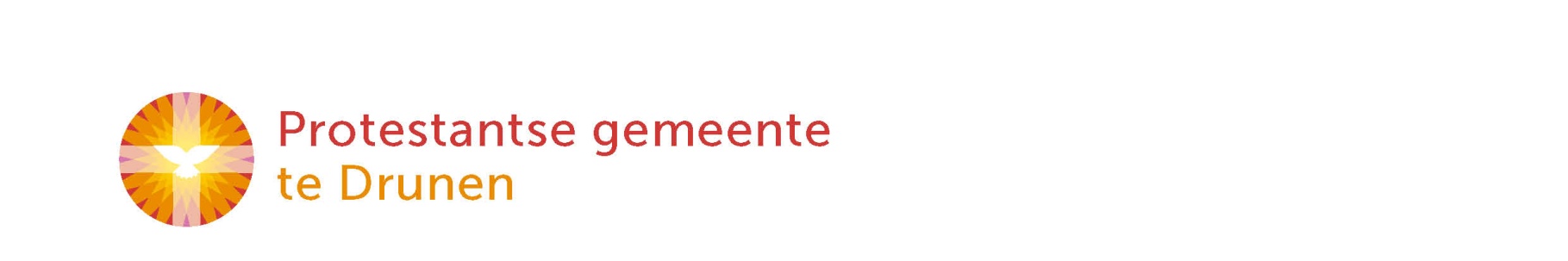 Liturgie zondag 28 juni 2020, DrunenWaarheid n.a.v. Jeremia 29:1-14Vooraf: Opwekking 717 instrumentaal	 Stil mijn ziel wees stilmelodie: Keith Getty, Kristyn Getty & Stuart Townend | opname: Arjan Huizerhttps://www.youtube.com/watch?v=N9v71adVnO8INTREDEWelkom door ouderling van dienst Leo RodenburgWelkom & mededelingen door ouderling van dienstMoment van stiltePsalm 43:3,4	O God, kom mijn geding beslechtentekst: Ad den Besten & Jan Wit | melodie: Parijs 1546/Lyon 1547/Genève 1551 | opname: Nederland Zingthttps://www.youtube.com/watch?v=VxHZzMk5_GA3 O Here God, kom mij bevrijden,zend mij uw waarheid en uw lichtdie naar uw heilige berg mij leiden,waar Gij mij woning wilt bereiden.Geef dat ik door U opgerichtkom voor uw aangezicht.4 Dan ga ik op tot uw altaren,tot U, o bron van zaligheid.Dan mag mijn ziel uw heil ervarenen dankbaar ruisen alle snarenvoor U die al mijn vreugde zijten eindloos mij verblijdt.Bemoediging & GroetKyriëGlorialied: LB 305	Alle eer en alle glorietekst: Sytze de Vries | melodie: Willem Vogel | opname: Dennis Wubshttps://www.youtube.com/watch?v=5OhwSRJrBg8 1 Alle eer en alle gloriegeldt de luisterrijke naam!Vier de vrede die Hij hedenuitroept over ons bestaan.Aangezicht / vol van licht,zie ons vol ontferming aan!2 Alle eer en alle gloriegeldt de Zoon, de erfgenaam!Als genade die ons toekomtis Hij onze nieuwe naam.Licht uit licht, / vergezicht,steek ons met uw stralen aan!3 Alle eer en alle gloriegeldt de Geest die leven doet,die de eenheid in ons ademt,vlam, die ons vertrouwen voedt!Levenszon, / liefdesbron,maak de tongen los voorgoed!DE HEILIGE SCHRIFTGebed om de heilige GeestMoment voor de kinderenKinderlied: Elly & Rikkert	Roddelentekst & muziek & opname: Elly & Rikkert Zuiderveldhttps://www.youtube.com/watch?v=SEvn_hJ1ezIOren kunnen horen, kunnen luisteren.Monden kunnen spreken, kunnen fluisteren.Roddelen, klessebessen,tongetjes zo scherp als messenPas toch op wat je doet,roddelen is niet goed.Heer, zend Uw licht en Uw waarheiddat zij mij leiden voor altijd.Heer, zend Uw licht en Uw waarheiddat zij mij leiden voor altijd.Eerste Schriftlezing: Psalm 12     (NBV)Tweede Schriftlezing: Jeremia 29:1-14     (NBV)LB 318 	Het woord brengt de waarheid teweegtekst: Jan Willem Schulte Nordholt | melodie: Willem Vogel | opname: Dennis Wubshttps://www.youtube.com/watch?v=rbcn26T95Og 1 Het woord brengt de waarheid teweeg.Het veranderde in den beginneeen aarde die woest was en leegtot een lusthof voor ziel en zinnen.2 Het woord dat de wereld schiepis het woord dat klonk door de eeuwen,is het woord dat Abraham riepen Daniël tussen de leeuwen.3 Het woord dat God was bij God,tussen mensen een mens werd op aarde,dat in het armzaligste lotzijn heerlijkheid openbaarde.4 Het onvergelijkelijk woordmet een hemelse hand geschrevenwordt in onze harten gehoord:onze weg, onze waarheid, ons leven.VerkondigingStilteLB 994 	Voor hen die ons regerentekst: Tom Naastepad | melodie: Heinrich Schütz | opname: Ronald Mulder met een lang voorspelhttps://www.youtube.com/watch?v=tWObENMRbvg 1 Voor hen die ons regeren,de hoofden van het land,bidden wij God de Hereom ootmoed en verstand,dat zij bewaren hecht en rechtal de getuigenissen,die ons zijn aangezegd.2 De sterken, die bewakende wegen met hun woord:dat zij ook zullen dragende zwakken in de poort,want hoofd en lichaam zijn in pijnen niemand wordt behouden,als dié verlaten zijn!3 Wij bidden ook om vrede,de aftocht van geweld:Heer, dat wij niet vergeten,hoe Gij de namen telt,bewaar het land voor overmoeden voor het blinde razen,de stemmen van het bloed.4 O God, Gij moet regerentegen het onverstand:wij dienen vele herentot schade van het land.Gij zijt genade, uw beveldoet leven en vergeven,o God van Israël!GEBEDEN & GAVENDank- & voorbeden, stil gebed & Onze VaderCollecteZENDING & ZEGEN Slotlied: Opwekking 798 	Houd voltekst: Kees Kraayenoord & Matthijn Buwalda | melodie: Tim Hughes, Kees Kraayenoord & Matthijn Buwalda opname: Nederland Zingthttps://www.youtube.com/watch?v=Kw1cHugjelAWij zijn het volk van God,wij zijn als vreemdelingen hier met elkaar.Een leven lang te gast,er ligt een hemels vaderland voor ons klaar.Houd vol, houd vol,Hij laat niet los.En nu wij zijn omringddoor zoveel helden die ons voor zijn gegaan,nu geven wij niet op.Het zijn de schouders waarop wij mogen staan.Houd vol, houd vol,Hij laat niet los.refrein:God is voor ons, God is naast ons,God is altijd om ons heen.Laat maar komen wat hierna komt,want Hij laat ons nooit alleen.God laat ons nooit alleen.ZegenMuziek/lied na de dienst: LB 425 	Vervuld van uw zegentekst: Rikkert Zuiderveld, naar Omer Westendorf | melodie: volksmelodie uit Wales
opname: Vocaal Theologen EnsembleVervuld van uw zegen gaan wij onze wegenvan hier, uit dit huis waar uw stem wordt gehoord,in Christus verbonden, tezamen gezondenop weg in een wereld die wacht op uw woord.Om daar in genade uw woorden als zadente zaaien tot diep in het donkerste dal,door liefde gedreven, om wie met ons levenuw zegen te brengen die vrucht dragen zal.